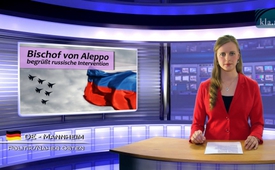 L’évêque d’Alep salue l’intervention russe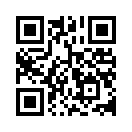 En Occident les attaques aériennes russes sur la Syrie, en particulier contre la ville d’Alep, sont largement condamnées par la politique et les médias.En Occident les attaques aériennes russes sur la Syrie, en particulier contre la ville d’Alep, sont largement condamnées par la politique et les médias. A l’antenne de la télévision russe « Russia Today » l’évêque d’Alep, Georges Abou Khazen, a pourtant révélé le 19 février que « la majorité des Syriens voient comme positives les interventions militaires russes ».
Plus loin il explique : « Ce qui est le plus important, c’est que les opérations militaires soient effectuées parallèlement à des efforts pour faire avancer le processus de paix. […] L’activité de la Russie ne comporte pas seulement des opérations militaires. La Russie aide aussi à poursuivre les négociations et le dialogue interne en Syrie. Et nous espérons que ce processus réussira. » 
Cette contre-voix importante n’a pas trouvé d’écho dans les médias. Ceci n’est pas étonnant, puisqu’elle s’oppose au but de présenter la Russie sous un angle aussi mauvais que possible.de if.Sources:http://sputniknews.com/middleeast/20160219/1035016860/syira-aleppo-russian-campaign.htmlhttp://deutsch.rt.com/der-nahe-osten/36877-assad-beraterin-
syrienkrieg/Cela pourrait aussi vous intéresser:#Syrie - www.kla.tv/SyrieKla.TV – Des nouvelles alternatives... libres – indépendantes – non censurées...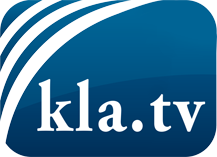 ce que les médias ne devraient pas dissimuler...peu entendu, du peuple pour le peuple...des informations régulières sur www.kla.tv/frÇa vaut la peine de rester avec nous! Vous pouvez vous abonner gratuitement à notre newsletter: www.kla.tv/abo-frAvis de sécurité:Les contre voix sont malheureusement de plus en plus censurées et réprimées. Tant que nous ne nous orientons pas en fonction des intérêts et des idéologies de la système presse, nous devons toujours nous attendre à ce que des prétextes soient recherchés pour bloquer ou supprimer Kla.TV.Alors mettez-vous dès aujourd’hui en réseau en dehors d’internet!
Cliquez ici: www.kla.tv/vernetzung&lang=frLicence:    Licence Creative Commons avec attribution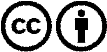 Il est permis de diffuser et d’utiliser notre matériel avec l’attribution! Toutefois, le matériel ne peut pas être utilisé hors contexte.
Cependant pour les institutions financées avec la redevance audio-visuelle, ceci n’est autorisé qu’avec notre accord. Des infractions peuvent entraîner des poursuites.